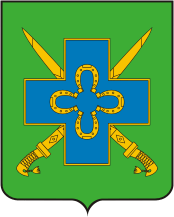 СОВЕТ СТАРОМЫШАСТОВСКОГОСЕЛЬСКОГО ПОСЕЛЕНИЯ ДИНСКОГО РАЙОНАРЕШЕНИЕот ________                                                                                                             № ______станица СтаромышастовскаяОб утвержденииПравил благоустройства и санитарного содержания территории Старомышастовского сельского поселения Динского районаВ соответствии с Федеральным законом от 06.10.2003 № 131–ФЗ «Об общих принципах организации местного самоуправления в Российской Федерации», Федеральным Законом от 29.12.2017 № 463-ФЗ «О внесении изменений в Федеральный закон «Об общих принципах организации местного самоуправления в Российской Федерации», Законом Краснодарского края от 21 декабря 2018 года № 3952-КЗ «О порядке определения органами местного самоуправления в Краснодарском крае границ прилегающих территорий» и отдельных законодательных актов Российской Федерации, руководствуясь Уставом Старомышастовского сельского поселения Динского района, Совет Старомышастовского сельского поселения Динского района, р е ш и л:1. Принять «Правила благоустройства и санитарного содержания территории Старомышастовского сельского поселения Динского района» в следующей редакции (прилагается).2. Администрации Старомышастовского сельского поселения Динского района обнародовать настоящее решение в установленном порядке и разместить его в сети «Интернет» на официальном сайте Старомышастовского сельского поселения Динского района http://www. staromyshastovskaja.ru.3. Настоящее решение вступает в силу со дня его официального обнародования. Председатель СоветаСтаромышастовского сельского поселения                                И.С. РябовГлава Старомышастовскогосельского поселения                                                                       С.Н. Долженко